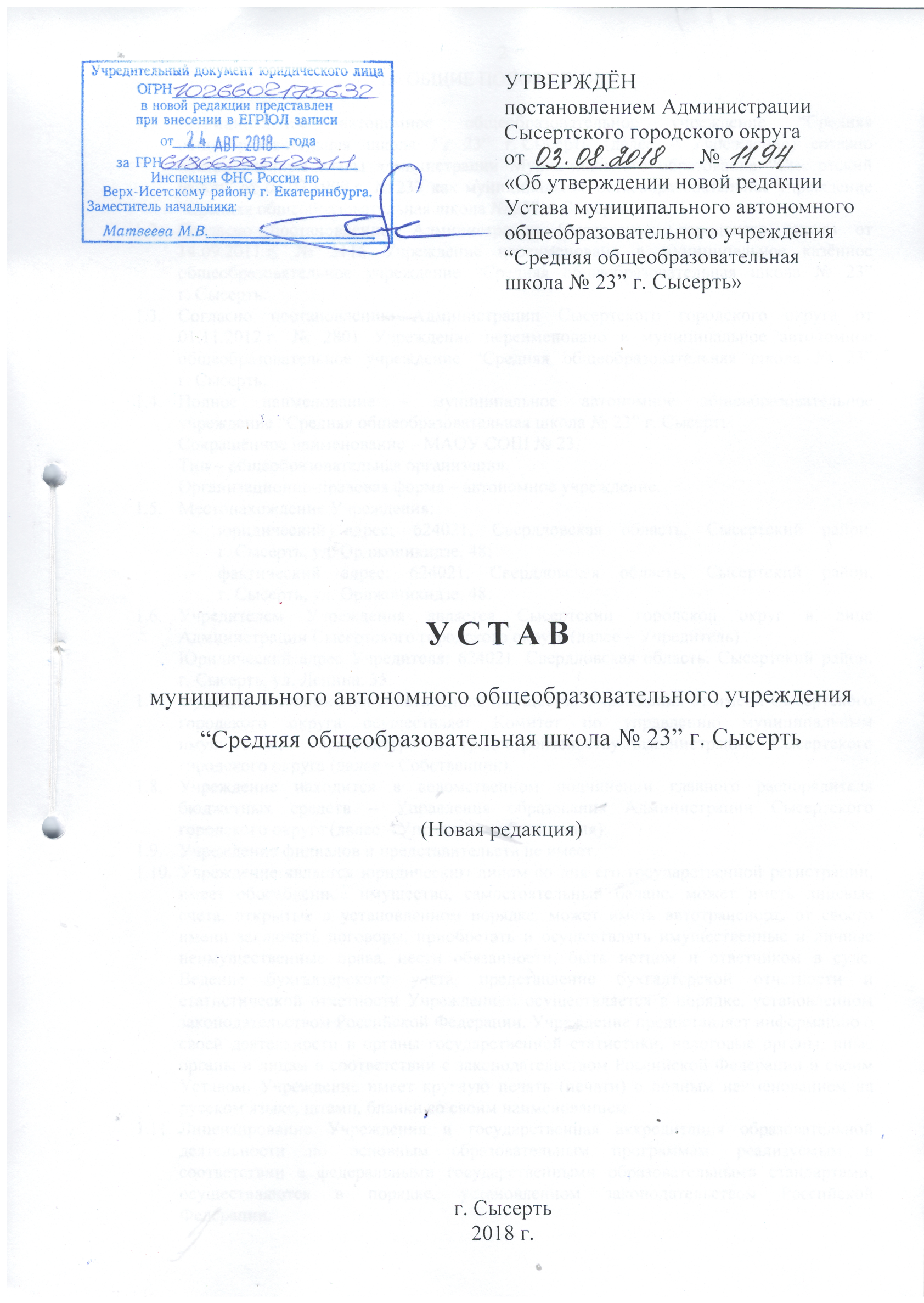 ОБЩИЕ ПОЛОЖЕНИЯМуниципальное автономное общеобразовательное учреждение “Средняя общеобразовательная школа № 23” г. Сысерть (далее - Учреждение) создано постановлением главы администрации Муниципального образования “Сысертский район” от 03.03.1999 г. № 237 как муниципальное общеобразовательное учреждение “Средняя общеобразовательная школа №  г. Сысерть.Согласно постановлению Администрации Сысертского городского округа от 14.09.2011 г. № 2116 Учреждение переименовано в муниципальное казённое общеобразовательное учреждение “Средняя общеобразовательная школа №  г. Сысерть.Согласно постановлению Администрации Сысертского городского округа от 01.11.2012 г. № 2801 Учреждение переименовано в муниципальное автономное общеобразовательное учреждение “Средняя общеобразовательная школа №  г. Сысерть.Полное наименование – муниципальное автономное общеобразовательное учреждение “Средняя общеобразовательная школа № 23” г. Сысерть.Сокращённое наименование – МАОУ СОШ № 23.Тип – общеобразовательная организация.Организационно-правовая форма – автономное учреждение.Местонахождение Учреждения:юридический адрес: 624021, Свердловская область, Сысертский район, г. Сысерть, ул. Орджоникидзе, 48;фактический адрес: 624021, Свердловская область, Сысертский район, г. Сысерть, ул. Орджоникидзе, 48.Учредителем Учреждения является Сысертский городской округ в лице Администрации Сысертского городского округа (далее – Учредитель).Юридический адрес Учредителя: 624021, Свердловская область, Сысертский район, г. Сысерть, ул. Ленина, 35.Функции и полномочия собственника имущества Учреждения от имени Сысертского городского округа осуществляет Комитет по управлению муниципальным имуществом,  архитектуре и градостроительству Администрации Сысертского городского округа (далее – Собственник).Учреждение находится в ведомственном подчинении главного распорядителя бюджетных средств – Управления образования Администрации Сысертского городского округа (далее – Управление образования).Учреждение филиалов и представительств не имеет.Учреждение является юридическим лицом со дня его государственной регистрации, имеет обособленное имущество, самостоятельный баланс, может иметь лицевые счета, открытые в установленном порядке, может иметь автотранспорт, от своего имени заключать договоры, приобретать и осуществлять имущественные и личные неимущественные права, нести обязанности, быть истцом и ответчиком в суде. Ведение бухгалтерского учета, представление бухгалтерской отчетности и статистической отчетности Учреждением осуществляется в порядке, установленном законодательством Российской Федерации. Учреждение предоставляет информацию о своей деятельности в органы государственной статистики, налоговые органы, иные органы и лицам в соответствии с законодательством Российской Федерации и своим Уставом. Учреждение имеет круглую печать (печати) с полным наименованием на русском языке, штамп, бланки со своим наименованием.Лицензирование Учреждения и государственная аккредитация образовательной деятельности по основным образовательным программам, реализуемым в соответствии с федеральными государственными образовательными стандартами, осуществляются в порядке, установленном законодательством Российской Федерации.Учреждение руководствуется в своей деятельности действующим гражданским законодательством, федеральными законами, указами и распоряжениями Президента Российской Федерации, постановлениями и распоряжениями Правительства Российской Федерации, нормативными документами Правительства Свердловской области, нормативными правовыми актами Сысертского городского округа, Управления образования, настоящим Уставом, локальными нормативными актами Учреждения. В Учреждении создание и деятельность политических партий, религиозных организаций (объединений) не допускаются. По инициативе детей в Учреждении могут создаваться детские общественные объединения.Учреждение является некоммерческой организацией и не ставит извлечение прибыли основной целью своей деятельности.ЦЕЛИ, ПРЕДМЕТ И ВИДЫ ДЕЯТЕЛЬНОСТИ УЧРЕЖДЕНИЯУчреждение осуществляет в качестве основной цели его деятельности образовательную деятельность по образовательным программам начального общего, основного общего и среднего общего образования.Предмет деятельности Учреждения: реализация образовательных программ начального общего, основного общего и среднего общего образования.Начальное общее образование направлено на формирование личности обучающегося, развитие его индивидуальных способностей, положительной мотивации и умений в учебной деятельности (овладение чтением, письмом, счетом, основными навыками учебной деятельности, элементами теоретического мышления, простейшими навыками самоконтроля, культурой поведения и речи, основами личной гигиены и здорового образа жизни).Основное общее образование направлено на становление и формирование личности обучающегося (формирование нравственных убеждений, эстетического вкуса и здорового образа жизни, высокой культуры межличностного и межэтнического общения, овладение основами наук, государственным языком Российской Федерации, навыками умственного и физического труда, развитие склонностей, интересов, способности к социальному самоопределению).Среднее общее образование направлено на дальнейшее становление и формирование личности обучающегося, развитие интереса к познанию и творческих способностей обучающегося, формирование навыков самостоятельной учебной деятельности на основе индивидуализации и профессиональной ориентации содержания среднего общего образования, подготовку обучающегося к жизни в обществе, самостоятельному жизненному выбору, продолжению образования и началу профессиональной деятельности.Требование обязательности среднего общего образования применительно к конкретному обучающемуся сохраняет силу до достижения им возраста восемнадцати лет, если соответствующее образование не было получено обучающимся ранее.Учреждение реализует основные общеобразовательные программы:образовательная программа начального общего образования;образовательная программа основного общего образования;образовательная программа среднего общего образования;        4) адаптированные образовательные программы.Учреждение вправе осуществлять образовательную деятельность по дополнительным общеобразовательным программам. Основные виды деятельности:- начальное общее образование (образование начальное общее);- основное общее образование (образование основное общее);- среднее (полное) общее образование (образование среднее общее);- дополнительное образование детей (образование дополнительное детей и взрослых).Виды деятельности Учреждения, не являющиеся основными:организация питания учащихся Учреждения;организация отдыха и досуга детей в каникулярное время, в том числе в лагере с дневным пребыванием детей;организация медицинского обслуживания учащихся;деятельность по содержанию и эксплуатации имущественного комплекса, в том числе объектов движимого и недвижимого имущества, закреплённых за Учреждением в установленном порядке;организация подвоза обучающихся, проживающих на отдаленных территориях, на специально оборудованных для перевозки детей школьных автобусах в порядке, установленном законодательством;организация работы групп продлённого дня;реализация дополнительных образовательных программ и оказание дополнительных образовательных услуг за пределами определяющих её статус образовательных программ на платной основе.Учреждение по своему усмотрению вправе сверх установленного Муниципального задания и (или) обязательств перед страховщиком по обязательному социальному страхованию выполнять работы, оказывать услуги, относящиеся к ее основной деятельности, для граждан и юридических лиц за плату и на одинаковых, при оказании однородных услуг, условиях в порядке, установленном федеральными законами. Доход от указанной деятельности Учреждения использует в соответствии с законодательством Российской Федерации и уставными целями.Учреждение вправе осуществлять следующие виды приносящей доход деятельности:оказание посреднических, консультационных, информационных и маркетинговых услуг;оказание платных образовательных услуг, не предусмотренных соответствующими образовательными программами и федеральными государственными образовательными стандартами;реализация товаров, созданных (произведённых) Учреждением;привлечение добровольных пожертвований физических и юридических лиц и целевых взносов;создание продуктов интеллектуальной деятельности и реализация прав на них;выпуск и реализация печатной и аудиовизуальной продукции, обучающих программ, информационных материалов;осуществление копировальных и множительных работ;предоставление библиотечных услуг и услуг по пользованию архивами лицам, не являющимся сотрудниками или учащимися Учреждения;присмотр и уход за детьми в группах продлённого дня;проведение и организация ярмарок, выставок, симпозиумов, конференций, семинаров, совещаний, олимпиад, конкурсов, культурно-массовых и других мероприятий;осуществление рекламной и издательско-полиграфической деятельности, реализация её результатов;выполнение художественных, оформительских и дизайнерских работ;производство и реализация продукции производственного, технического, учебного и бытового назначения;осуществление спортивной и физкультурно-оздоровительной деятельности;сдача в аренду помещений и имущества в порядке, установленном законодательством.Учреждение вправе реализовывать следующие платные образовательные услуги, не предусмотренные соответствующими образовательными программами и федеральными государственными образовательными стандартами:спецкурсы по гуманитарным дисциплинам;спецкурсы по естественным наукам;спецкурсы по математике, физике, информатике;спецкурсы по русскому и иностранным языкам;курсы по подготовке выпускников Учреждения к поступлению в профессиональные образовательные организации, образовательные организации высшего образования;изучение второго иностранного языка;индивидуальные занятия с учащимися по предметам;спецкурсы и тренинги по психологии, этике;занятия с дошкольниками по подготовке к поступлению в первый класс;занятия в клубах, студиях, кружках, секциях различной направленности;индивидуальные занятия музыкой;курсы по обучению работе на персональном компьютере;курсы кройки и шитья;организация работы центра игрового развития.Учреждение вправе вести консультационную, просветительскую деятельность, деятельность в сфере охраны здоровья граждан и иную не противоречащую целям её создания деятельность.ОРГАНИЗАЦИЯ ДЕЯТЕЛЬНОСТИ УЧРЕЖДЕНИЯУчреждение обладает автономией, под которой понимается самостоятельность в осуществлении образовательной, административной, финансово-экономической деятельности, разработке и принятии локальных нормативных актов в соответствии с законодательством в области образования, иными нормативными правовыми актами Российской Федерации и Уставом Учреждения. Компетенция Учреждения:- определение языка, языков образования через локальные нормативные акты Учреждения по реализуемым им образовательным программам, в соответствии с законодательством Российской Федерации;- разработка и принятие правил внутреннего распорядка, правил внутреннего трудового распорядка, иных локальных нормативных актов;- материально-техническое обеспечение образовательной деятельности, оборудование помещений в соответствии с государственными и местными нормами и требованиями, в том числе в соответствии с федеральными государственными образовательными стандартами, федеральными государственными требованиями, образовательными стандартами;- предоставление Учредителю и общественности ежегодного отчета о поступлении и расходовании финансовых и материальных средств, а также отчета о результатах самообследования;- прием на работу работников, заключение с ними и расторжение трудовых договоров, распределение должностных обязанностей, создание условий и организация дополнительного профессионального образования работников;- разработка и утверждение учебного плана, образовательных программ Учреждения;- разработка и утверждение по согласованию с Управлением образования программы развития Учреждения;- прием обучающихся в Учреждение;- определение списка учебников в соответствии с утвержденным федеральным перечнем учебников, рекомендованных к использованию при реализации имеющих государственную аккредитацию образовательных программ начального общего, основного общего, среднего общего образования Учреждением, а также учебных пособий, допущенных к использованию при реализации указанных образовательных программ Учреждением;- осуществление текущего контроля успеваемости и промежуточной аттестации обучающихся, установление их форм, периодичности и порядка проведения;- поощрение обучающихся в соответствии с установленными Учреждением видами и условиями поощрения за успехи в учебной, физкультурной, спортивной, общественной, научной, научно-технической, творческой, экспериментальной и инновационной деятельности, если иное не установлено законодательством;- индивидуальный учет результатов освоения обучающимися образовательных программ и поощрений обучающихся, а также хранение в архивах информации об этих результатах и поощрениях на бумажных и (или) электронных носителях;- использование и совершенствование методов обучения и воспитания, образовательных технологий, электронного обучения;- проведение самообследования, обеспечение функционирования внутренней системы оценки качества образования;- создание необходимых условий для охраны и укрепления здоровья, организации питания обучающихся и работников Учреждения;- организация социально-психологического тестирования обучающихся в целях раннего выявления незаконного потребления наркотических средств и психотропных веществ в порядке, установленном федеральным органом исполнительной власти, осуществляющим функции по выработке государственной политики и нормативно-правовому регулированию в сфере образования;- создание условий для занятия обучающимися физической культурой и спортом;- приобретение или изготовление бланков документов об образовании и (или) о квалификации, медалей «За особые успехи в учении»;- содействие деятельности общественных объединений обучающихся, родителей (законных представителей) несовершеннолетних обучающихся, осуществляемой в Учреждении и не запрещенной законодательством Российской Федерации;- организация научно-методической работы, в том числе организация и проведение научных и методических конференций, семинаров;- обеспечение создания и ведения официального сайта образовательной организации в сети «Интернет»;- ведение бухгалтерского учета, представление бухгалтерской и статистической отчетности в порядке, установленном законодательством Российской Федерации;- привлечение для осуществления деятельности, предусмотренной настоящим Уставом, дополнительных источников финансовых и материальных средств;- самостоятельное заключение в пределах плана финансово-хозяйственной деятельности и доходов, получаемых от иной деятельности, договоров, соглашений и иных гражданско-правовых сделок, за исключением сделок с имуществом Учреждения в случаях, если в соответствии с законодательством для совершения таких сделок требуется согласие Учредителя Учреждения;- предоставление услуг, в том числе в электронной форме в соответствии с регламентами и с реестром, порядок формирования и ведения которого определяется органами местного самоуправления города Каменска-Уральского;- разработка и утверждение календарных учебных графиков;- установление в пределах финансовых средств Учреждения:заработной платы работникам Учреждения в соответствии с системой оплаты труда работников Учреждения;структуры управления деятельностью Учреждения;штатного расписания;контроль своевременности предоставления отдельным категориям обучающихся дополнительных льгот и видов материального обеспечения, предусмотренных законодательством и актами органов местного самоуправления;создание необходимых условий для работы медицинских учреждений, осуществление контроля их работы в целях охраны и укрепления здоровья обучающихся;- обеспечение функционирования системы внутреннего мониторинга качества образования в Учреждении;- осуществление иной деятельности, не запрещенной законодательством Российской Федерации и предусмотренной настоящим Уставом Учреждения.Учреждение принимает локальные нормативные акты, содержащие нормы, регулирующие образовательные отношения (далее – локальные нормативные акты), в пределах своей компетенции в соответствии с законодательством Российской Федерации в порядке, установленном настоящим Уставом.Учреждение принимает локальные нормативные акты по основным вопросам организации и осуществления образовательной деятельности, в том числе регламентирующие правила приема обучающихся, режим занятий обучающихся, формы, периодичность и порядок текущего контроля успеваемости и промежуточной аттестации обучающихся, порядок и основания перевода, отчисления обучающихся, порядок оформления возникновения, приостановления и прекращения отношений между Учреждением и обучающимися и (или) родителями (законными представителями) несовершеннолетних обучающихся. Процедура принятия локальных нормативных актов определяется Учреждением самостоятельно, за исключением случаев, когда законодательством предусмотрены определенные требования к порядку принятия отдельных локальных нормативных актов. Локальные нормативные акты директора Учреждения издаются в форме приказов, которыми могут утверждаться положения, правила, порядки, инструкции, регламенты, иные документы, перечень которых содержится в Инструкции по ведению делопроизводства в Учреждении. В данном случае указанные документы являются приложением к приказам.При принятии локальных нормативных актов, затрагивающих права обучающихся и работников Учреждения, учитывается мнение советов обучающихся, советов родителей, а также в порядке и в случаях, которые предусмотрены трудовым законодательством, представительных органов работников (при наличии таких представительных органов).Перед принятием решения о принятии данного акта направляется проект локального нормативного акта в соответствующий Совет и совет родителей (законных представителей) несовершеннолетних обучающихся. Соответствующий Совет и совет родителей (законных представителей) несовершеннолетних обучающихся не позднее пяти учебных дней со дня получения проекта указанного локального нормативного акта направляют в Педагогический совет Учреждения или директору Учреждения мотивированное мнение по проекту в письменной форме. В случае согласия с проектом локального нормативного акта, либо если мотивированное мнение не поступило в указанный срок, Педагогический совет Учреждения, директор Учреждения принимает локальный нормативный акт. В случае несогласия с проектом локального нормативного акта,  либо поступления предложения по его совершенствованию, Педагогический совет Учреждения, директор Учреждения вправе полностью или частично согласиться с данным мнением и внести изменения в проект локального нормативного акта либо не согласиться с мнением и принять локальный нормативный акт в первоначальной редакции.Нормы локальных нормативных актов, ухудшающие положение обучающихся или работников Учреждения по сравнению с установленным законодательством об образовании, трудовым законодательством положением либо принятые с нарушением установленного порядка, не применяются и подлежат отмене Учреждением.Локальные нормативные акты Учреждения не могут противоречить настоящему Уставу и действующему законодательству.Учреждение несёт ответственность в установленном законодательством Российской Федерации порядке за невыполнение или ненадлежащее выполнение функций, отнесённых к её компетенции, за реализацию не в полном объёме образовательных программ в соответствии с учебным планом, качество образования своих выпускников, а также за жизнь и здоровье учащихся, работников Учреждения. За нарушение или незаконное ограничение права на образование и предусмотренных законодательством об образовании прав и свобод учащихся, родителей (законных представителей) несовершеннолетних учащихся, нарушение требований к организации и осуществлению образовательной деятельности Учреждение и её должностные лица несут административную ответственность в соответствии с Кодексом Российской Федерации об административных правонарушениях.Организацию оказания первичной медико-санитарной помощи учащимся осуществляют органы исполнительной власти в сфере здравоохранения. Учреждение обязана предоставить безвозмездно медицинской организации помещение, соответствующее условиям и требованиям для осуществления медицинской деятельности.Организация охраны здоровья учащихся осуществляется Учреждением. Учреждение при реализации образовательных программ создаёт условия для охраны здоровья учащихся.Организация питания учащихся возлагается на Учреждение. Учреждение предоставляет помещение для питания учащихся, а также для хранения и приготовления пищи. Контроль организации питания осуществляется в соответствии с законодательством Российской Федерации администрацией Учреждения.Учреждение вправе устанавливать требования к одежде учащихся, в том числе требования к её общему виду, цвету, фасону, видам одежды учащихся, знакам отличия, и правила её ношения. Требования к школьной форме и внешнему виду учащихся устанавливаются соответствующим Положением.  Учреждение самостоятельно определяет количество и наполняемость классов в зависимости от числа поданных заявлений граждан и условий, созданных для осуществления образовательного процесса, и в соответствии с санитарно-гигиеническими требованиями и контрольных нормативов, указанных в лицензии.В Учреждении могут быть созданы условия для осуществления присмотра и ухода за детьми в группах продлённого дня в соответствии с Положением о группах продлённого дня. Психолого-педагогическая, медицинская и социальная помощь оказывается детям, испытывающим трудности в освоении основных общеобразовательных программ, развитии и социальной адаптации, на основании заявления или согласия в письменной форме их родителей (законных представителей).При проведении занятий по иностранному языку и трудовому обучению по программам основного общего, среднего общего образования, физической культуре по программам среднего общего образования, по информатике и вычислительной технике, физике и химии (во время практических занятий) допускается деление класса на две группы, если наполняемость класса составляет 25 человек.При наличии необходимых условий и средств возможно деление на группы классов с меньшей наполняемостью при проведении занятий по другим предметам, а также начальных классов при изучении иностранного языка, информатики.Учреждения формирует открытые и общедоступные информационные ресурсы, содержащие информацию о её деятельности, и обеспечивает доступ к таким ресурсам посредством размещения их в информационно-телекоммуникационных сетях, в том числе на официальном сайте Учреждения в сети “Интернет”. На официальном сайте Учреждения в информационно-телекоммуникационной сети «Интернет» размещаются информация и документы, предусмотренные законодательством в области образования, которые подлежат обновлению в течение десяти рабочих дней со дня их создания, получения или внесения в них соответствующих изменений в соответствии с порядком, установленным Правительством Российской Федерации.ОРГАНИЗАЦИЯ ОБРАЗОВАТЕЛЬНОГО ПРОЦЕССАОбучение и воспитание в Учреждении ведутся на русском языке.Обучение в Учреждении с учётом потребностей, возможностей личности и в зависимости от объёма обязательных занятий педагогического работника с учащимися осуществляется в очной, очно-заочной или заочной форме.Форма получения общего образования и форма обучения по конкретной основной общеобразовательной программе определяются родителями (законными представителями) несовершеннолетнего учащегося с учётом его мнения. Обучение в форме семейного образования и самообразования осуществляется с правом последующего прохождения в соответствии с частью 3 статьи 34 Федерального закона «Об образовании в Российской Федерации» промежуточной и государственной итоговой аттестации в Учреждении.Допускается сочетание различных форм получения образования и форм обучения.Обучение по индивидуальному учебному плану, в том числе ускоренное обучение, в пределах осваиваемых общеобразовательных программ осуществляется в порядке, установленном локальными нормативными актами Учреждения.Порядок организации получения образования в разных формах определяется Положением об организации обучения учащихся в разных формах освоения общеобразовательных программ.Зачисление  в Учреждение проводится на принципах равных условий приёма для всех поступающих согласно нормативным правовым актам Сысертского городского округа, локальным нормативным документам, регламентирующим зачисление в образовательное учреждение. Учреждение обязано ознакомить поступающего и (или) его родителей (законных представителей) со своим Уставом, с лицензией на осуществление образовательной деятельности, со свидетельством о государственной аккредитации, с образовательными программами и другими документами, регламентирующими организацию и осуществление образовательной деятельности, права и обязанности учащихся.Учащиеся, не освоившие основной образовательной программы начального общего и (или) основного общего образования, не допускаются к обучению на следующих уровнях общего образования.Требование обязательности среднего общего образования применительно к конкретному учащемуся сохраняет силу до достижения им возраста восемнадцати лет, если соответствующее образование не было получено учащимся ранее.По согласию родителей (законных представителей) несовершеннолетнего учащегося, комиссии по делам несовершеннолетних и защите их прав и Управления образования учащийся, достигший возраста пятнадцати лет, может оставить Учреждение до получения основного общего образования. Комиссия по делам несовершеннолетних и защите их прав совместно с родителями (законными представителями) несовершеннолетнего, оставившего Учреждение до получения основного общего образования, и Управлением образования, не позднее чем в месячный срок принимает меры по продолжению освоения несовершеннолетним образовательной программы основного общего образования в иной форме обучения и с его согласия по трудоустройству.При осуществлении в Учреждении образовательной деятельности по адаптированным общеобразовательным программам, должны быть созданы специальные условия для получения образования обучающимися с ограниченными возможностями здоровья.Содержание общего образования и условия организации обучения обучающихся с ограниченными возможностями здоровья определяются адаптированной общеобразовательной программой, а для инвалидов также в соответствии с индивидуальной программой реабилитации инвалида.Дети с ограниченными возможностями здоровья принимаются на обучение по адаптированной основной общеобразовательной программе только с согласия родителей (законных представителей) и на основании рекомендаций психолого-медико-педагогической комиссии.Для учащихся, нуждающихся в длительном лечении, детей-инвалидов, которые по состоянию здоровья не могут посещать Учреждение, на основании заключения медицинской организации и письменного обращения родителей (законных представителей) обучение по общеобразовательным программам организуется на дому или в медицинских организациях.Обучение по индивидуальным учебным планам осуществляется для обучаемых по медико-педагогическим показаниям в соответствии с заключением клинико-экспертной комиссии медицинского учреждения, на дому или в Учреждении по заявлению родителей (законных представителей).Порядок регламентации и оформления отношений Учреждения и учащихся и (или) их родителей (законных представителей) в части организации образовательного процесса на дому закрепляется соответствующим Положением, разрабатываемым Учреждением самостоятельно. Учреждение самостоятельно разрабатывает и утверждает общеобразовательные программы в соответствии с федеральными государственными образовательными стандартами и с учётом соответствующих примерных основных общеобразовательных программ.Общеобразовательная программа включает в себя учебный план, календарный учебный график, рабочие программы учебных предметов, курсов, дисциплин (модулей), оценочные и методические материалы, а также иные компоненты, обеспечивающие воспитание и обучение учащихся.Учебный план общеобразовательной программы определяет перечень, трудоёмкость, последовательность и распределение по периодам обучения учебных предметов, курсов, дисциплин (модулей), практики, иных видов учебной деятельности учащихся и формы их промежуточной аттестации.Образовательные программы реализуются Учреждением как самостоятельно, так и посредством сетевых форм их реализации. При реализации образовательных программ используются различные образовательные технологии, в том числе дистанционные образовательные технологии, электронное обучение в соответствии с Положением об освоении образовательных программ с использованием электронных и дистанционных образовательных технологий.При реализации образовательных программ Учреждением может применяться форма организации образовательной деятельности, основанная на модульном принципе представления содержания образовательной программы и построения учебных планов, использовании соответствующих образовательных технологий.Формы, периодичность и порядок проведения текущего контроля успеваемости и промежуточной аттестации учащихся определяются Учреждением самостоятельно.Лица, осваивающие образовательную программу в форме семейного образования или самообразования либо обучавшиеся по не имеющей государственной аккредитации образовательной программе основного общего или среднего общего образования, вправе пройти экстерном промежуточную и государственную итоговую аттестацию в Учреждении по имеющим государственную аккредитацию образовательным программам основного общего и среднего общего образования бесплатно. При прохождении указанной аттестации экстерны пользуются академическими правами учащихся по соответствующей образовательной программе.К государственной итоговой аттестации допускается учащийся, не имеющий академической задолженности и в полном объёме выполнивший учебный план или индивидуальный учебный план.Учащиеся, не прошедшие государственной итоговой аттестации или получившие на государственной итоговой аттестации неудовлетворительные результаты, вправе пройти государственную итоговую аттестацию в сроки, определяемые порядком проведения государственной итоговой аттестации по соответствующим образовательным программам. Лицам, успешно прошедшим государственную итоговую аттестацию, выдаются документы об образовании (аттестат об основном общем образовании или аттестат о среднем общем образовании).Лицам, не прошедшим итоговой аттестации или получившим на итоговой аттестации неудовлетворительные результаты, а также лицам, освоившим часть образовательной программы и (или) отчисленным из Учреждения, выдаётся справка об обучении или о периоде обучения по образцу, самостоятельно устанавливаемому Учреждением.Учащиеся, освоившие образовательные программы основного общего образования и получившие на государственной итоговой аттестации неудовлетворительные результаты, по усмотрению их родителей (законных представителей) оставляются на повторное обучение, кроме лиц, обладающих дееспособностью в силу статей 21 и 27 Гражданского кодекса Российской Федерации.Не допускается взимание платы с учащихся за прохождение промежуточной аттестации, государственной итоговой аттестации, за выдачу документов об образовании, документов об обучении и дубликатов указанных документов.Учащиеся, освоившие в полном объёме образовательную программу учебного года, переводятся в следующий класс.Повторное обучение в первом классе не допускается.Перевод учащегося в следующий класс производится по решению педагогического совета Учреждения.Режим занятий учащихся устанавливается следующий:продолжительность учебной недели для обучающихся 1,2,3,4,5,6 классов -5 дней;продолжительность учебной недели в 7,8,9,10,11 классах- 6 дней;в 1-х, 5-х, 9-х, 11-х классах занятия проходят в первую смену;во 2 - 4-х, 6 - 8-х, 10-х классах занятия проводятся в две смены;в 1 - 4 классах начало занятий первой смены в 08.00, окончание – в 12.45; начало занятий второй смены в 13.00, окончание – не позднее 17.35;в 5 - 11-х классах начало занятий первой смены в 08.00, окончание – в 13.45; начало занятий второй смены в 14.00, окончание – не позднее 19.35;продолжительность урока составляет:в 1-х классах используется “ступенчатый” режим обучения (сентябрь, октябрь – 3 урока в день по 35 минут; ноябрь, декабрь – 4 урока по 35 минут; январь - май – 4 урока по 45 минут);во 2-11-х классах 45 минут;продолжительность перемен устанавливается с учётом времени, необходимого для активного отдыха (не менее 10 минут) и питания учащихся (не менее 20 минут);перерыв между уроками и внеурочной деятельностью составляет не менее 30 минут для проведения влажной уборки в помещениях и их проветривания.Учебный год в Учреждении, как правило, начинается 1 сентября и заканчивается в соответствии с учебным планом соответствующей общеобразовательной программы.Продолжительность каникул в течение учебного года составляет не менее 30 календарных дней, летом – не менее 8 недель. Для учащихся в первом классе в середине третьей четверти устанавливаются дополнительные недельные каникулы.В соответствии с целями и задачами, определёнными настоящим Уставом, Учреждение вправе осуществлять образовательную деятельность за счёт средств физических и (или) юридических лиц по договорам об оказании платных образовательных услуг (далее – договор об оказании платных образовательных услуг). Доход от оказания платных образовательных услуг используется Учреждением в соответствии с уставными целями.Порядок и условия предоставления платных образовательных услуг Учреждением регламентируются Правилами оказания платных образовательных услуг, локальными нормативными документами Учреждения.Учреждение вправе создавать условия для деятельности сторонних организаций, при наличии у них лицензии (разрешения), в том числе по направлениям профессиональной подготовки учащихся, на договорной основе, в том числе за плату. Профессиональная подготовка в Учреждении проводится только с согласия учащихся и их родителей (законных представителей).УЧАСТНИКИ ОБРАЗОВАТЕЛЬНЫХ ОТНОШЕНИЙУчастниками образовательных отношений являются учащиеся, родители (законные представители) несовершеннолетних учащихся, педагогические работники и их представители, Учреждение.Права и обязанности участников устанавливаются действующим законодательством, иными нормативными правовыми актами Российской Федерации, локальными нормативными актами Учреждения, договором об образовании (при его наличии).Обучающимся предоставляются меры социальной поддержки и стимулирования, предусмотренные нормативными правовыми актами Российской Федерации и нормативными правовыми актами Свердловской области, правовыми актами органов местного самоуправления, локальными нормативными актами Учреждения. Внешний вид и одежда учащихся должны соответствовать принятым в обществе нормам делового стиля и носить светский характер. Не рекомендуется ношение одежды, обуви и аксессуаров с травмирующей фурнитурой, символикой асоциальных неформальных молодёжных объединений, а также пропагандирующих психоактивные вещества и противоправное поведение.Дисциплина в Учреждении поддерживается на основе уважения человеческого достоинства учащихся, педагогических работников. Применение физического и (или) психического насилия по отношению к учащимся не допускается.За неисполнение или нарушение Устава Учреждения, правил внутреннего распорядка и иных локальных нормативных актов по вопросам организации и осуществления образовательной деятельности к учащимся могут быть применены меры дисциплинарного взыскания – замечание, выговор, отчисление из Учреждения.Меры дисциплинарного взыскания не применяются к учащимся по образовательным программам начального общего образования, а также к учащимся с ограниченными возможностями здоровья (с задержкой психического развития и различными формами умственной отсталости).Не допускается применение мер дисциплинарного взыскания к учащимся во время их болезни, каникул.При выборе меры дисциплинарного взыскания Учреждение должна учитывать тяжесть дисциплинарного проступка, причины и обстоятельства, при которых он совершён, предыдущее поведение учащегося, его психофизическое и эмоциональное состояние, а также мнение советов учащихся, советов родителей.По решению Учреждения за неоднократное совершение дисциплинарных проступков допускается применение отчисления из Учреждения несовершеннолетнего учащегося, достигшего возраста пятнадцати лет, как меры дисциплинарного взыскания. Отчисление несовершеннолетнего учащегося применяется, если иные меры дисциплинарного взыскания и меры педагогического воздействия не дали результата и дальнейшее его пребывание в Учреждении оказывает отрицательное влияние на других учащихся, нарушает их права и права работников Учреждения, а также нормальное функционирование Учреждения.Решение об отчислении несовершеннолетнего учащегося, достигшего возраста пятнадцати лет и не получившего основного общего образования, как мера дисциплинарного взыскания принимается с учётом мнения его родителей (законных представителей) и с согласия комиссии по делам несовершеннолетних и защите их прав. Решение об отчислении детей-сирот и детей, оставшихся без попечения родителей, принимается с согласия комиссии по делам несовершеннолетних и защите их прав и органа опеки и попечительства.Учреждение незамедлительно обязано проинформировать об отчислении несовершеннолетнего учащегося в качестве меры дисциплинарного взыскания Управление образования. Управление образования и родители (законные представители) несовершеннолетнего учащегося, отчисленного из Учреждения, не позднее чем в месячный срок принимают меры, обеспечивающие получение несовершеннолетним учащимся общего образования.Обучающийся, родители (законные представители) несовершеннолетнего обучающегося вправе обжаловать в комиссию по урегулированию споров между участниками образовательных отношений меры дисциплинарного взыскания и их применение к обучающемуся.Порядок создания, организации работы, принятия решений комиссией по урегулированию споров между участниками образовательных отношений и их исполнения устанавливается локальным нормативным актом, который принимается с учетом мнения совета родителей, а также представительного органа работников Учреждения.За неисполнение или ненадлежащее исполнение обязанностей, установленных федеральными законами, родители (законные представители) несовершеннолетних учащихся несут ответственность, предусмотренную законодательством Российской Федерации.В целях защиты своих прав учащиеся, родители (законные представители) несовершеннолетних учащихся самостоятельно или через своих представителей вправе:направлять в органы управления Учреждения обращения о применении к работникам Учреждения, нарушающим и (или) ущемляющим права учащихся, родителей (законных представителей) несовершеннолетних учащихся, дисциплинарных взысканий;обращаться в комиссию по урегулированию споров между участниками образовательных отношений, в том числе по вопросам о наличии или об отсутствии конфликта интересов педагогического работника;использовать не запрещённые законодательством Российской Федерации иные способы защиты прав и законных интересов.Педагогические работники имеют академические права и свободы, трудовые права и социальные гарантии, установленные федеральными законами и законодательными актами Свердловской области.Академические права и свободы педагогическими работниками должны осуществляться с соблюдением прав и свобод других участников образовательных отношений, требований законодательства Российской Федерации, норм профессиональной этики педагогических работников, закрепленных в локальных нормативных актах Учреждения.Право на занятие педагогической деятельностью имеют лица, имеющие среднее профессиональное или высшее образование и отвечающие квалификационным требованиям, указанным в квалификационных справочниках, и (или) профессиональным стандартам.Режим рабочего времени и времени отдыха педагогических работников Учреждения определяется коллективным договором (при его наличии), правилами внутреннего трудового распорядка, иными локальными нормативными актами Учреждения, трудовым договором, графиками работы и расписанием занятий в соответствии с требованиями трудового законодательства и с учетом особенностей, установленных федеральным органом исполнительной власти, осуществляющим функции по выработке государственной политики и нормативно-правовому регулированию в сфере образования.Педагогический работник Учреждения, в том числе в качестве индивидуального предпринимателя, не вправе оказывать платные образовательные услуги обучающимся в Учреждении, если это приводит к конфликту интересов педагогического работника.В рабочее время педагогических работников в зависимости от занимаемой должности включается учебная (преподавательская), воспитательная работа, индивидуальная работа с учащимися, научная, творческая и исследовательская работа, а также другая педагогическая работа, предусмотренная трудовыми (должностными) обязанностями и (или) индивидуальным планом, – методическая, подготовительная, организационная, диагностическая, работа по ведению мониторинга, работа, предусмотренная планами воспитательных, физкультурно-оздоровительных, спортивных, творческих и иных мероприятий, проводимых с учащимися. Конкретные трудовые (должностные) обязанности педагогических работников определяются трудовыми договорами (служебными контрактами) и должностными инструкциями. Соотношение учебной (преподавательской) и другой педагогической работы в пределах рабочей недели или учебного года определяется соответствующим локальным нормативным актом Учреждения, с учётом количества часов по учебному плану, специальности и квалификации работника.Педагогическим работникам запрещается использовать образовательную деятельность для политической агитации, принуждения учащихся к принятию политических, религиозных или иных убеждений либо отказу от них, для разжигания социальной, расовой, национальной или религиозной розни, для агитации, пропагандирующей исключительность, превосходство либо неполноценность граждан по признаку социальной, расовой, национальной, религиозной или языковой принадлежности, их отношения к религии, в том числе посредством сообщения учащимся недостоверных сведений об исторических, о национальных, религиозных и культурных традициях народов, а также для побуждения учащихся к действиям, противоречащим Конституции Российской Федерации.Педагогические работники несут ответственность за неисполнение или ненадлежащее исполнение возложенных на них обязанностей в порядке и в случаях, которые установлены федеральными законами.Права, обязанности и ответственность работников Учреждения, занимающих должности инженерно-технических, административно-хозяйственных, производственных, учебно-вспомогательных, медицинских и иных работников, осуществляющих вспомогательные функции, устанавливаются законодательством Российской Федерации, правилами внутреннего трудового распорядка и иными локальными нормативными актами Учреждения, должностными инструкциями и трудовыми договорами. Право на занятие указанных должностей имеют право лица, отвечающие квалификационным требованиям, указанным в квалификационных справочниках, и (или) профессиональным стандартам, а также лица, которым не установлены ограничения на занятие трудовой деятельностью в сфере образования, воспитания, развития несовершеннолетних, организации их отдыха и оздоровления, медицинского обеспечения, социальной защиты и социального обслуживания, в сфере детско-юношеского спорта, культуры и искусства с участием несовершеннолетних.Помимо оснований прекращения трудового договора по инициативе администрации, предусмотренных законодательством Российской Федерации о труде, основаниями для увольнения педагогического работника Учреждения по инициативе администрации Учреждения до истечения срока действия трудового договора являются:повторное в течение одного года грубое нарушение Устава Учреждения;применение, в том числе однократное, методов воспитания, связанных с физическим и (или) психическим насилием над личностью учащегося.Увольнение по настоящим основаниям может осуществляться администрацией Учреждения без согласия профессионального союза работников.Комплектование Учреждения работниками осуществляется в порядке, определенном действующим трудовым законодательством, и с учетом условий, указанных в настоящем Уставе. Для работников Учреждения работодателем является Учреждение.На педагогического работника Учреждения с его согласия приказом директора Учреждения могут возлагаться функции классного руководителя по организации и координации воспитательной работы с учащимися в классе.Ответственность за создание необходимых условий для учёбы, труда и отдыха учащихся несут должностные лица Учреждения в соответствии с законодательством Российской Федерации.УПРАВЛЕНИЕ УЧРЕЖДЕНИЕМУправление Учреждением осуществляется в соответствии с законодательством Российской Федерации и настоящим Уставом на основе сочетания принципов единоначалия и коллегиальности. В управлении Учреждением принимают участие Учредитель и Управление образования.Непосредственное руководство Учреждением осуществляет директор, который назначается по поручению Учредителя Управлением образования  в соответствии с  требованиями действующего законодательства. Кандидаты на должность директора и директор Учреждения проходят обязательную аттестацию, порядок и сроки проведения которой устанавливаются Учредителем и Управлением образования.Директор самостоятельно осуществляет руководство деятельностью учреждения в соответствии с законодательством Российской Федерации, законодательством субъекта Российской Федерации, нормативными правовыми актами органов местного самоуправления, уставом учреждения, коллективным договором, соглашениями, локальными нормативными актами, трудовым договором, за исключением вопросов, принятие решений по которым отнесено законодательством Российской Федерации к ведению иных органов и должностных лиц.Права и обязанности директора Учреждения, его компетенция в области управления Учреждением определяются в соответствии с действующим законодательством Российской Федерации и настоящим Уставом.К компетенции директора Учреждения относятся вопросы осуществления текущего руководства деятельностью Учреждения, за исключением вопросов, отнесённых федеральными законами, нормативными правовыми актами Свердловской области, Сысертского городского округа или Уставом Учреждения к компетенции Учредителя, Наблюдательного совета или иных органов Учреждения:-  общее руководство всеми видами деятельности и структурными подразделениями Учреждения в соответствии с его Уставом и законодательством Российской Федерации;- организация целенаправленного процесса развития Учреждения в соответствии с его статусом и на основе взаимодействия всех структурных подразделений Учреждения.обеспечение выполнения всех принимаемых решений и обязательств по административным, хозяйственным и трудовым вопросам в соответствии с Уставом, трудовым договором и договорами по оказанию дополнительных платных услуг населению;создание условий для внедрения новых современных технологий образовательного процесса и прогрессивных форм управления и организации труда;принятие мер по обеспечению здоровых и безопасных условий труда и обучения в Учреждения;контроль деятельности административно-хозяйственной, методической, медицинской и психолого-педагогической служб, соблюдения действия законодательства и правил внутреннего трудового распорядка;защита имущественных интересов Учреждения в органах государственной власти;установление внешних связей и контактов ОУ, необходимых для его успешного функционирования и развития;осуществляет иные обязанности, необходимые для обеспечения нормального функционирования Учреждения и выполнения требований действующего законодательства Российской Федерации, за исключением отнесенных к компетенцииУчредителя.Директор имеет право на:- осуществление действий без доверенности от имени Учреждения;- выдачу доверенности, совершение иных юридически значимых действий;- открытие (закрытие) в установленном порядке счетов учреждения;- осуществление в установленном порядке приема на работу работников учреждения, а также заключение, изменение и расторжение трудовых договоров с ними;- распределение обязанностей между своими заместителями, а в случае необходимости - передачу им части своих полномочий в установленном порядке;- утверждение в установленном порядке структуры и штатного расписания учреждения, принятие локальных нормативных актов, утверждение положений;- ведение коллективных переговоров и заключение коллективных договоров;- поощрение работников учреждения;- привлечение работников учреждения к дисциплинарной и материальной  ответственности в соответствии с законодательством Российской Федерации;- решение иных вопросов, отнесенных законодательством Российской Федерации, уставом учреждения и трудовым договором к компетенции руководителя.Директор обязан:- соблюдать при исполнении должностных обязанностей требования законодательства Российской Федерации, законодательства субъекта Российской Федерации, нормативных правовых актов органов местного самоуправления, устава учреждения, коллективного договора, соглашений, локальных нормативных актов и настоящего трудового договора;- обеспечивать эффективную деятельность учреждения и его структурных подразделений, организацию административно-хозяйственной, финансовой и иной деятельности учреждения;- обеспечивать планирование деятельности учреждения с учетом средств, получаемых из, всех источников, не запрещенных законодательством Российской Федерации;- обеспечивать целевое и эффективное использование денежных средств учреждения, а также имущества, переданного учреждению в оперативное управление в установленном порядке;- обеспечивать своевременное и качественное выполнение всех договоров и обязательств учреждения;- обеспечивать	работникам учреждения безопасные условия труда, соответствующие государственным нормативным требованиям охраны труда, а также социальные гарантии в соответствии с законодательством Российской Федерации;- создавать и соблюдать условия, обеспечивающие деятельность представителей работников, в соответствии с трудовым законодательством, коллективным договором и соглашениями;- обеспечивать разработку в установленном порядке правил внутреннего трудового распорядка;- требовать соблюдения работниками учреждения правил внутреннего трудового распорядка;- обеспечивать выплату в полном размере заработной платы, пособий и иных выплат работникам учреждения в соответствии с законодательством Российской Федерации, коллективным договором, правилами внутреннего трудового распорядка и трудовыми договорами;- обеспечивать выполнение требований законодательства Российской Федерации по гражданской обороне и мобилизационной подготовке;- обеспечивать соблюдение законодательства Российской Федерации при выполнении финансово-хозяйственных операций, в том числе по своевременной и в полном объеме уплате всех установленных законодательством Российской Федерации налогов и сборов, а также представление отчетности в порядке и сроки, которые установлены законодательством Российской Федерации;- представлять работодателю проекты планов деятельности учреждения и отчеты об исполнении этих планов в порядке и сроки, которые установлены законодательством Российской Федерации;- обеспечивать выполнение всех плановых показателей деятельности учреждения; обеспечивать своевременное выполнение нормативных правовых актов и локальных нормативных актов Учредителя;- своевременно информировать Учредителя о начале проведения проверок деятельности учреждения контрольными и правоохранительными органами и об их результатах, о случаях привлечения работников учреждения к административной и уголовной ответственности, связанных с их работой в учреждении, а также незамедлительно сообщать о случаях возникновения в учреждении ситуации, представляющей угрозу жизни и здоровью работников;- выполнять иные обязанности, предусмотренные законодательством Российской Федерации и уставом учреждения.Директор Учреждения несет ответственность за руководство образовательной, воспитательной работой и организационно-хозяйственной  деятельностью Учреждения.Основными формами самоуправления в Учреждении являются Общее собрание работников Учреждения, Наблюдательный совет, Совет школы, педагогический совет. Структура, порядок формирования, срок полномочий и компетенция органов управления Учреждением, порядок принятия ими решений и выступления от имени Учреждения устанавливаются настоящим Уставом в соответствии с законодательством Российской Федерации.Коллегиальным органом управления Учреждением является Общее собрание работников Учреждения. Общее собрание работников Учреждения создается на основании настоящего Устава в целях расширения коллегиальных, демократических форм управления, реализации права работников Учреждения на участие в управлении, а также развития и совершенствования образовательной деятельности Учреждения.Общее собрание работников Учреждения руководствуется федеральным законодательством и законодательством Свердловской области, другими федеральными и региональными нормативными правовыми актами, актами органа местного самоуправления, настоящим Уставом и положением об общем собрании работников Учреждения, утверждаемым приказом директора Учреждения.В состав Общего собрания работников Учреждения включаются все работники Учреждения с момента приема на работу и до прекращения трудовых правоотношений с Учреждением. Из состава Общего собрания работников Учреждения избираются председатель, его заместитель и секретарь.Срок полномочий Общего собрания - без ограничения срока действия.К компетенции Общего собрания работников Учреждения относится:ежегодное заслушивание отчета директора по итогам работы Учреждения;рассмотрение вопросов, связанных с соблюдением трудового законодательства работниками, администрацией Учреждения, а также положений коллективного договора между Учреждением и работниками;рассмотрение спорных или конфликтных ситуаций, касающихся отношений между работниками Учреждения, вопросов, касающихся улучшения условий труда работников Учреждения;представление педагогических и других работников к различным видам поощрений;внесение предложений по изменению и (или) дополнению Устава Учреждения, принятию его новой редакции;решение других вопросов, касающихся деятельности Учреждения;контроль выполнения настоящего Устава, локальных нормативных актов Учреждения; внесение предложений по устранению нарушений Устава, локальных нормативных актов Учреждения;содействие организации конкурсов, соревнований и других массовых мероприятий, проводимых в Учреждении, или в которых участвуют участники образовательных отношений Учреждения;содействие совершенствованию материально-технической базы Учреждения, благоустройству его помещений и территории;принятие решений о выдвижении работников Учреждения на получение премий, грантов и т.д., об участии Учреждения в областных, федеральных и международных конкурсных мероприятиях, о направлении ходатайств, представлений на награждение работников Учреждения государственными и отраслевыми наградами и т.д.;внесение предложений о необходимости разработки локальных нормативных актов, связанных с направлениями деятельности Учреждения и в пределах полномочий общего собрания работников Учреждения, представление их проектов;выполнение поручений директора Учреждения в рамках компетенции общего собрания работников Учреждения и представление в адрес директора необходимых документов и информации.выступление от имени Учреждения в порядке, определенном пунктом 6.40. настоящего Устава.Организационной формой работы Общего собрания работников Учреждения являются заседания, которые проводятся по мере необходимости, но не реже двух раз в год. Общее собрание работников Учреждения созывается его председателем по собственной инициативе, инициативе работников Учреждения, председателя профсоюзного комитета Учреждения, директора Учреждения. Заседание Общего собрания работников Учреждения является правомочным, если на нём присутствует не менее двух третей работников Учреждения. Решение Общего собрания работников принимается простым большинством голосов и оформляется протоколом, который подписывается председателем и секретарём Общего собрания работников Учреждения.Решения Общего собрания работников Учреждения доводятся до сведения участников образовательных отношений Учреждения, если затрагиваются их интересы, в определяемой им форме. Решение Общего собрания работников, принятые в пределах его полномочий и в соответствии с законодательством, после утверждения их директором Учреждения являются обязательными для исполнения всеми участниками образовательного процесса.Ежегодно Общее собрание работников Учреждения отчитывается по проделанной работе перед участниками образовательных отношений в определяемой им форме.Наблюдательный совет Учреждения создаётся в количестве не менее чем пять и не более чем одиннадцать членов. Конкретное количество членов Наблюдательного совета определяется правовым актом Управления образования. В состав Наблюдательного совета Учреждения входят представители Учредителя Учреждения, представители органов местного самоуправления и представители общественности, в том числе лица, имеющие заслуги и достижения в сфере образования. В состав Наблюдательного совета Учреждения могут входить представители работников Учреждения. Количество представителей органов местного самоуправления в составе Наблюдательного совета не должно превышать одну треть от общего числа членов Наблюдательного совета. Не менее половины из числа представителей органов местного самоуправления составляют представители органа, осуществляющего функции и полномочия Учредителя Учреждения. Количество представителей работников Учреждения не может превышать одну треть от общего числа членов Наблюдательного совета.Директор Учреждения и его заместители не могут быть членами Наблюдательного совета. Директор Учреждения участвует в заседаниях Наблюдательного совета с правом совещательного голоса. Иные приглашенные председателем наблюдательного совета Учреждения лица могут участвовать в заседании наблюдательного совета Учреждения, если против их присутствия не возражает более чем одна треть от общего числа членов наблюдательного совета Учреждения.Срок полномочий Наблюдательного совета составляет 5 лет. Одно и то же лицо может быть членом Наблюдательного совета неограниченное количество раз.Учреждение не вправе выплачивать членам Наблюдательного совета вознаграждение за выполнение ими своих обязанностей, за исключением компенсации документально подтвержденных расходов, непосредственно связанных с участием в работе Наблюдательного совета. Члены Наблюдательного совета Учреждения могут пользоваться услугами Учреждения только на равных условиях с другими гражданами.Решение о назначении членов Наблюдательного совета Учреждения или досрочном прекращении их полномочий принимается учредителем Учреждения. Решение о назначении представителя работников Учреждения членом Наблюдательного совета или досрочном прекращении его полномочий принимается учредителем Учреждения по представлению общего собрания работников Учреждения.Полномочия члена Наблюдательного совета Учреждения могут быть прекращены досрочно:1) по просьбе члена Наблюдательного совета Учреждения;2) в случае невозможности исполнения членом Наблюдательного совета Учреждения своих обязанностей по состоянию здоровья или по причине его отсутствия в месте нахождения Учреждения в течение четырех месяцев;3) в случае привлечения члена Наблюдательного совета Учреждения к уголовной ответственности.Полномочия члена Наблюдательного совета Учреждения, являющегося представителем государственного органа или органа местного самоуправления и состоящего с этим органом в трудовых отношениях:1) прекращаются досрочно в случае прекращения трудовых отношений;2) могут быть прекращены досрочно по представлению указанного государственного органа или органа местного самоуправления.Вакантные места, образовавшиеся в наблюдательном совете Учреждения в связи со смертью или с досрочным прекращением полномочий его членов, замещаются на оставшийся срок полномочий Наблюдательного совета Учреждения.Председатель Наблюдательного совета избирается на срок полномочий Наблюдательного совета членами Наблюдательного совета из их числа простым большинством голосов от общего числа голосов членов Наблюдательного совета. Представитель работников Учреждения не может быть избран председателем Наблюдательного совета. Наблюдательный совет в любое время вправе переизбрать своего председателя. Председатель Наблюдательного совета организует работу Наблюдательного совета, созывает его заседания, председательствует на них и организует ведение протокола. В отсутствие председателя Наблюдательного совета его функции осуществляет старший по возрасту член Наблюдательного совета, за исключением представителя работников Учреждения.Компетенция Наблюдательного совета. Наблюдательный совет Учреждения рассматривает:предложения Учредителя или директора Учреждения о внесении изменений в Устав Учреждения;предложения Учредителя или директора Учреждения о создании и ликвидации филиалов Учреждения, об открытии и о закрытии её представительств;предложения Учредителя или директора Учреждения о реорганизации Учреждения или о её ликвидации;предложения Учредителя или директора Учреждения об изъятии имущества, закреплённого за Учреждением на праве оперативного управления;предложения директора Учреждения об участии Учреждения в других юридических лицах, в том числе о внесении денежных средств и иного имущества в уставный (складочный) капитал других юридических лиц или передаче такого имущества иным образом другим юридическим лицам, в качестве учредителя или участника;проект плана финансово-хозяйственной деятельности Учреждения;по представлению директора Учреждения отчёты о деятельности Учреждения и об использовании её имущества, об исполнении плана её финансово-хозяйственной деятельности, годовую бухгалтерскую отчётность Учреждения;предложения директора Учреждения о совершении сделок по распоряжению имуществом, которым в соответствии с законодательством Учреждение не вправе распоряжаться самостоятельно;предложения директора Учреждения о совершении крупных сделок;предложения директора Учреждения о совершении сделок, в совершении которых имеется заинтересованность;предложения директора Учреждения о выборе кредитных организаций, в которых Учреждение может открыть банковские счета;вопросы проведения аудита годовой бухгалтерской отчётности Учреждения и утверждения аудиторской организации.13) предложения членов Наблюдательного совета, участников образовательных отношений Учреждения о выступлении Наблюдательного совета от имени Учреждения в порядке, определенном пунктом 6.40.настоящего Устава.В соответствии с Федеральным законом “Об автономных учреждениях” по итогам рассмотрения даются рекомендации, заключения или принимаются решения, обязательные для директора Учреждения.По вопросам, указанным в пунктах 1 – 4, 7 и 8 пункта 6.26. настоящего Устава, Наблюдательный совет Учреждения дает рекомендации. Учредитель Учреждения принимает по этим вопросам решения после рассмотрения рекомендаций Наблюдательного совета Учреждения.По вопросу, указанному в пункте 6 пункта 6.26. настоящего Устава, Наблюдательный совет Учреждения дает заключение, копия которого направляется Учредителю Учреждения. По вопросам, указанным в пунктах 5 и 11 пункта 6.26. настоящего Устава, Наблюдательный совет Учреждения дает заключение. Руководитель Учреждения принимает по этим вопросам решения после рассмотрения заключений Наблюдательного совета Учреждения.По вопросам, указанным в пунктах 9, 10 и 12   пункта 6.26. настоящего Устава, Наблюдательный совет Учреждения принимает решения, обязательные для руководителя Учреждения.Рекомендации и заключения по вопросам, указанным в пунктах 1-8 и 11   пункта 6.26. настоящего Устава, даются большинством голосов от общего числа голосов членов Наблюдательного совета Учреждения.Решения по вопросам, указанным в пунктах 9, 12 и 13   пункта 6.26. настоящего Устава, принимаются Наблюдательным советом Учреждения большинством в две трети голосов от общего числа голосов членов Наблюдательного совета Учреждения.Решение по вопросу, указанному в пункте 10 пункта 6.26. настоящего Устава, принимается Наблюдательным советом Учреждения в порядке, установленном частями 1 и 2 статьи 17 Федерального закона от 03.11.2006 № 174-ФЗ «Об автономных учреждениях».Вопросы, относящиеся к компетенции Наблюдательного совета Учреждения в соответствии с пунктом 6.26. настоящего Устава, не могут быть переданы на рассмотрение других органов Учреждения.По требованию Наблюдательного совета Учреждения или любого из его членов другие органы Учреждения обязаны предоставить информацию по вопросам, относящимся к компетенции Наблюдательного совета Учреждения.Заседания Наблюдательного совета проводятся по мере необходимости, но не реже одного раза в квартал в соответствии с утверждаемым Наблюдательным советом планом работы Наблюдательного совета. Заседание Наблюдательного совета созывается его председателем по собственной инициативе, по требованию Учредителя Учреждения, члена Наблюдательного совета или директора Учреждения. Порядок и сроки подготовки, созыва и проведения заседаний Наблюдательного совета определяются Положением о Наблюдательном совете.Порядок проведения заседаний Наблюдательного совета:1) заседание Наблюдательного совета после его создания, а также первое заседание нового состава Наблюдательного совета созывается по требованию Учредителя. До избрания председателя Наблюдательного совета на таком заседании председательствует старший по возрасту член Наблюдательного совета, за исключением представителя работников Учреждения;2) проведение заседаний Наблюдательного совета осуществляется в соответствии с регламентом заседания, который формируется Учредителем на основе письменных предложений членов Наблюдательного совета, Учредителя, директора Учреждения и утверждается председателем Наблюдательного совета;3) работу по подготовке, проведению заседаний и оформлению документов осуществляет ответственный секретарь, выбираемый на первом заседании Наблюдательного совета;4) члены Наблюдательного совета, директор Учреждения, а также лица, привлекаемые по инициативе Наблюдательного Совета для участия в его работе, оповещаются не позднее, чем за пять рабочих дней о месте, дате и времени заседания с одновременным представлением повестки дня, проектов решений и необходимых справочных материалов;5) каждый член Наблюдательного совета имеет при голосовании один голос; в случае равенства голосов решающим является голос председателя Наблюдательного совета;6) заседание Наблюдательного совета является правомочным, если все члены Наблюдательного совета извещены о времени и месте его проведения и на заседании присутствует более половины членов Наблюдательного совета; передача членом Наблюдательного совета своего голоса другому лицу не допускается;7) в случае отсутствия кворума заседание Наблюдательного совета переносится на срок не более трех рабочих дней;8) в случае отсутствия по уважительной причине члена Наблюдательного совета он вправе в письменной форме представить в Наблюдательный совет свое мнение, которое учитывается при определении наличия кворума и результатов голосования;9) председателем Наблюдательного совета может быть проведено заседание Наблюдательного совета путем заочного голосования, посредством получения письменных мнений членов Наблюдательного совета.Указанный порядок не может применяться при принятии решений по вопросам, предусмотренным подпунктами 9 и 10 пункта 6.26 настоящего Устава.Заседания Наблюдательного совета и принятые решения протоколируются; протокол оформляется в течение 5 рабочих дней со дня проведения заседания Наблюдательного совета, подписывается председателем Наблюдательного совета и ответственным секретарем и в 10-дневный срок доводится до сведения заинтересованных лиц.Организационно-техническое и информационное обеспечение деятельности Наблюдательного совета осуществляет Учреждение. В целях развития демократического, государственно-общественного характера управления в Учреждении действует Совет школы (далее – Совет), который является коллегиальным органом самоуправления, осуществляющим свою деятельность в соответствии с Уставом Учреждения и Положением о Совете школы. Совет состоит из избираемых членов, представляющих интересы: родителей (законных представителей) обучающихся всех ступеней общего образования; работников школы; обучающихся (как правило, третьей ступени общего образования).В состав Совета входит директор школы. В состав Совета также могут быть включены граждане, чья профессиональная и (или) общественная деятельность, знания, возможности могут позитивным образом содействовать функционированию и развитию школы (кооптированные члены Совета), а также представители иных органов самоуправления, функционирующих в школе.Общая численность Совета составляет 12 человек, при этом:- из числа родителей - 4 человека;- из числа работников школы - 3 человека;- из числа обучающихся - 2 человека (по одному представителю от каждой из двух параллелей старшей ступени общего образования).Остальные места в Совете занимают:  школы и кооптированные члены Совета.Члены Совета из числа родителей (законных представителей) обучающихся избираются общешкольным родительским собранием (с участием делегатов от классов).Члены Совета из числа обучающихся избираются на общем собрании обучающихся     соответствующих   классов.     Члены Совета из числа работников общеобразовательного учреждения избираются на общем собрании трудового коллектива.Совет избирается сроком на 3 года и приступает к реализации своей компетенции с момента избрания (назначения) не менее 2/3 от общей численности членов Совета.Компетенция Совета:рассматривает и согласовывает: программу развития общеобразовательного учреждения,  основные образовательные программы,  календарный учебный график,  правила внутреннего распорядка обучающихся,  смету расходования средств, полученных Учреждения от уставной приносящей доходы деятельности, и из иных внебюджетных источников, локальные акты в соответствии со своей компетенцией.вносит у Учреждения предложения в части:материально-технического обеспечения и оснащения образовательной деятельности, оборудования помещений Учреждения (в пределах выделяемых средств);выбора учебников из утвержденных федеральных перечней учебников, рекомендованных (допущенных) к использованию в образовательном процессе;создания в школе необходимых условий для организации питания, медицинского обслуживания обучающихся;обеспечения прохождения промежуточной и итоговой аттестации обучающихся;организации мероприятий по охране и укреплению здоровья обучающихся,  по обеспечению безопасности образовательной деятельности, иных мероприятий, проводимых в Учреждении;организации работы Учреждения по профилактике безнадзорности и правонарушений несовершеннолетних;соблюдения прав и свобод обучающихся и работников Учреждения;структуры, компетенции, порядка формирования и работы органов самоуправления Учреждения;порядка и оснований исключений обучающихся. Участвует:в принятии и решения о создании в Учреждении общественных (в том числе детских и молодежных) организаций (объединений), а также может запрашивать отчет об их деятельности;в принятии решения об исключении обучающихся из Учреждения;в разработке локальных актов в соответствии со своей компетенцией;выступление от имени Учреждения в порядке, определенном пунктом 6.40 настоящего Устава;рассмотрение других вопросов, отнесённых к компетенции Совета в соответствии с Положением о Совете школы.Организационной формой работы Совета являются заседания, которые проводятся по мере необходимости, но не реже одного раза в квартал. Заседание правомочно, если на нём присутствует две трети состава Совета. Решения Совета, как правило, принимаются большинством голосов членов Совета, присутствующих на заседании, при открытом голосовании, и оформляются протоколом, который подписывается председателем и секретарем Совета. Совет не реже 1-го раза в год отчитывается о проделанной работе перед участниками образовательных отношений.Педагогический совет – орган самоуправления, действующий в целях развития и совершенствования образовательного процесса, повышения профессионального мастерства и творческого роста педагогических работников. Штатные работники Учреждения, занятые образовательной деятельностью,   с момента приёма на работу и до прекращения трудовых правоотношений с Учреждением являются членами педагогического совета Учреждения. Председатель Педагогического совета, его заместитель и секретарь Педагогического совета Учреждения избираются из его состава. При отсутствии председателя его функции исполняет заместитель председателя.Педагогический совет руководствуется в своей деятельности Конвенцией ООН о правах ребенка, Конституцией Российской Федерации, Федеральным законом от 29.12.2012 № 273-ФЗ «Об образовании в Российской Федерации», законодательством Свердловской области, другими правовыми актами в области образования, настоящим Уставом, Положением о педагогическом совете, утверждаемым приказом директора Учреждения.Заседания педагогического совета созываются по мере необходимости, но не реже 1 раза в четверть. Заседания педагогического совета правомочны, если на них присутствует не менее двух третей его состава. Решение педсовета принимается открытым голосованием и считается принятым, если за него проголосовало не менее половины присутствующих.Решения педагогического совета являются рекомендательными для коллектива Учреждения.Главными задачами педагогического совета являются:ориентация деятельности педагогического коллектива Учреждения на совершенствование образовательного процесса;определение направления образовательной деятельности;разработка содержания работы по общей методической теме Учреждения;внедрение в практическую деятельность педагогических работников достижений педагогической науки и передового педагогического опыта;решение вопросов о приёме, переводе и выпуске учащихся, освоивших образовательные программы, соответствующие лицензии Учреждения.Педагогический совет осуществляет следующие функции:принимает решение о проведении промежуточной аттестации по результатам учебного года, о допуске учащихся к итоговой аттестации, переводе учащихся в следующий класс или об оставлении их на повторный курс, выдаче соответствующих документов об образовании, о награждении учащихся за успехи в обучении похвальными грамотами или листами;принимает решения об отчислении учащихся из Учреждения, когда иные меры педагогического и дисциплинарного воздействия исчерпаны;выдвигает педагогических и руководящих работников для участия в профессиональных конкурсах;планирует выступление от имени Учреждения в порядке, определенном пунктом 6.40. настоящего Уставаиные функции, предусмотренные Положением о педагогическом совете.Педагогический совет избирает председателя сроком на 1 год.Председатель:организует деятельность педагогического совета Учреждения;определяет повестку заседания;контролирует выполнение решений педсовета.Выступлением от имени Учреждения являются обращения (заявления, предложения, жалобы), запросы, требования, и т.д., направленные коллегиальными органами управления Учреждения в адрес участников отношений в сфере образования, участников образовательных отношений, средств массовой информации.Порядок выступления от имени Учреждения:Решение о выступлении от имени Учреждения принимается коллегиальным органом управления Учреждением в пределах своей компетенции квалифицированным большинством голосов от числа необходимого для принятия такого решения количества присутствующих, в соответствии с настоящим Уставом. При этом в решении должна содержаться форма выступления от имени Учреждения.Решение о выступлении коллегиального органа управления Учреждением от имени Учреждения в течение трех рабочих дней после его принятия направляется на согласование директору Учреждения.Директор не позднее пяти рабочих дней со дня получения решения принимает мотивированное решение о его согласовании либо отказе в согласовании и направляет в коллегиальный орган управления Учреждением данное мотивированное решение в письменной форме.В случае если директор отказал в согласовании решения, либо внес предложения по его совершенствованию, коллегиальный орган управления Учреждением может согласиться с ним, либо обязан в течение трех рабочих дней после получения мотивированного решения провести консультации с директором в целях достижения взаимоприемлемого решения.При не достижении согласия возникшие разногласия оформляются протоколом, после чего коллегиальный орган управления Учреждением принимает решение на тех условиях, которые были согласованы, либо продолжает консультации. Общий период согласования решения с учетом консультаций не должен превышать 30 календарных дней.Коллегиальный орган управления Учреждением выступает от имени Учреждения с согласованным решением.В целях учёта мнения учащихся, родителей (законных представителей) несовершеннолетних учащихся и педагогических работников по вопросам управления Учреждением и при принятии Учреждением локальных нормативных актов, затрагивающих их права и законные интересы, по инициативе учащихся, родителей (законных представителей) несовершеннолетних учащихся и педагогических работников в Учреждении:- создаются советы учащихся, советы родителей (законных представителей) несовершеннолетних учащихся (далее – советы родителей) или иные органы. Деятельность данных органов, их состав, компетенция, порядок принятия решений регламентируются Положениями о них, принимаемыми на общем собрании обучающихся Учреждения и родительском собрании Учреждения соответственно.;- действуют профессиональные союзы работников.В Учреждении могут создаваться различные профессионально-педагогические объединения: научно-методический совет, методические объединения, творческие группы и др. Порядок деятельности, компетенция профессионально-педагогических объединений, советов учащихся и ученических организаций определяются локальными нормативными актами Учреждения.ФИНАНСИРОВАНИЕ И ХОЗЯЙСТВЕННАЯ ДЕЯТЕЛЬНОСТЬФинансовое обеспечение оказания государственных и муниципальных услуг в сфере образования осуществляется в соответствии с законодательством Российской Федерации, нормативными правовыми актами Свердловской области, Сысертского городского округа.Финансовое обеспечение осуществления Учреждением полномочий органа местного самоуправления по исполнению публичных обязательств перед физическими лицами, подлежащих исполнению в денежной форме, осуществляется в порядке, установленном Администрацией Сысертского городского округа.Муниципальное задание для Учреждения формируется и утверждается Учредителем в соответствии с видами деятельности, отнесёнными её Уставом к основной деятельности. Учреждение не вправе отказаться от выполнения муниципального задания. Уменьшение объема субсидии, предоставленной на выполнение муниципального задания, в течение срока его выполнения осуществляется только при соответствующем изменении муниципального задания.Учреждение владеет, пользуется и распоряжается закреплённым за ней на праве оперативного управления имуществом в соответствии с его назначением, Уставом и законодательством Российской Федерации, нормативными правовыми актами Свердловской области, Сысертского городского округа.Учреждение без согласия Учредителя не вправе распоряжаться недвижимым имуществом и особо ценным движимым имуществом, закреплёнными за ней Учредителем или приобретёнными Учреждением за счёт средств, выделенных ей Учредителем на приобретение этого имущества. Остальным имуществом, в том числе недвижимым имуществом, Учреждение вправе распоряжаться самостоятельно.Учреждение не вправе заключать сделки, возможными последствиями которых является отчуждение или обременение имущества, закреплённого за Учреждением, или имущества, приобретённого за счёт средств, выделенных Учреждении Собственником.Учреждение несёт ответственность перед Собственником за сохранность и эффективное использование закреплённого за ней имущества. Учредитель, Собственник закреплённого за Учреждением имущества, вправе изъять неиспользуемое, либо используемое не по назначению имущество в соответствии с законодательством Российской Федерации.Имущество Учреждения, в том числе денежные средства, учитываются на её балансе.Кроме муниципального задания Учреждение по своему усмотрению вправе выполнять работы, оказывать услуги, относящиеся к её основной деятельности, для граждан и юридических лиц за плату и на одинаковых при оказании однородных услуг условиях в порядке, установленном федеральными законами, нормативными правовыми актами Свердловской области, Сысертского городского округа. Финансовые средства от этой деятельности поступают на лицевой счёт, открытый в Финансовом управлении Администрации Сысертского городского округа.Учреждение вправе осуществлять иные виды деятельности лишь постольку, поскольку это служит достижению целей, ради которых она создана, и соответствующие этим целям.Крупная сделка совершается с предварительного одобрения Наблюдательного совета Учреждения. Наблюдательный совет обязан рассмотреть предложение директора Учреждения о совершении крупной сделки в течение пятнадцати календарных дней с момента поступления такого предложения председателю Наблюдательного совета. Директор Учреждения несёт перед Учреждением ответственность в размере убытков, причинённых Учреждении в результате совершения крупной сделки с нарушением требований первого абзаца настоящего пункта, независимо от того, была ли эта сделка признана недействительной.Учреждение по согласованию с Учредителем имеет право устанавливать цены на платные образовательные услуги в соответствии с законодательством Российской Федерации, нормативными правовыми актами Свердловской области, Сысертского городского округа. Денежные средства, полученные от оказания платных образовательных услуг, поступают на лицевой счёт Учреждения и расходуются на основании плана финансово-хозяйственной деятельности.Учреждение отвечает по своим обязательствам имуществом, находящимся у неё на праве оперативного управления, за исключением недвижимого имущества и особо ценного движимого имущества, закреплённых за ней Учредителем или приобретённых Учреждением за счёт средств, выделенных ему Учредителем на приобретение этого имущества.Собственник имущества Учреждения не несёт ответственность по обязательствам Учреждения. Учреждение не отвечает по обязательствам собственника имущества Учреждения.Собственник имущества Учреждения не имеет права на получение доходов от осуществления Учреждением деятельности и использования закреплённого за Учреждением имущества.Учреждение осуществляет свою деятельность в соответствии с предметом и целями деятельности, определёнными федеральными законами и настоящим Уставом, путём выполнения работ, оказания услуг в сфере образования.Доходы Учреждения поступают в её самостоятельное распоряжение и используются ею для достижения целей, ради которых она создана.Ежегодно Учреждение обязано опубликовывать отчёты о своей деятельности и об использовании закреплённого за ней имущества в определённых Учредителем Учреждения средствах массовой информации.Согласно Бюджетному и Гражданскому кодексам Российской Федерации Учреждение самостоятельно распоряжается имеющимися денежными средствами в соответствии с утверждённым планом финансово-хозяйственной деятельности.Учреждение устанавливает заработную плату работников в зависимости от их квалификации; сложности, количества, качества и условий выполняемой работы, а также компенсационные выплаты (доплаты и надбавки компенсационного характера) и стимулирующие выплаты (доплаты и надбавки стимулирующего характера, иные поощрительные выплаты) в пределах фонда оплаты труда.РЕОРГАНИЗАЦИЯ И ЛИКВИДАЦИЯ УЧРЕЖДЕНИЯУчреждение реорганизуется или ликвидируется в порядке, установленном законодательством Российской Федерации, нормативными  правовыми актами Учредителя, на основании положительного заключения комиссии по оценке последствий такого решения.Учреждение может быть реорганизовано, если это не повлечет за собой нарушение конституционных прав граждан на получение бесплатного образования.В случае прекращения деятельности Учреждения, аннулирования соответствующей лицензии, лишения её государственной аккредитации по соответствующей образовательной программе или истечения срока действия государственной аккредитации по соответствующей образовательной программе Учредитель и (или) уполномоченный им орган управления Учреждением обеспечивают перевод совершеннолетних учащихся с их согласия и несовершеннолетних учащихся с согласия их родителей (законных представителей) в другие организации, осуществляющие образовательную деятельность по образовательным программам соответствующих уровня и направленности.При ликвидации Учреждения её имущество после удовлетворения требований кредиторов направляется на цели развития образования в соответствии с Уставом Учреждения.ВНЕСЕНИЕ ИЗМЕНЕНИЙ И ДОПОЛНЕНИЙ В УСТАВ Предложения директора Учреждения или Учредителя о внесении изменений и дополнений в Устав, изложении его в новой редакции рассматриваются Наблюдательным советом Учреждения и утверждаются Учредителем.  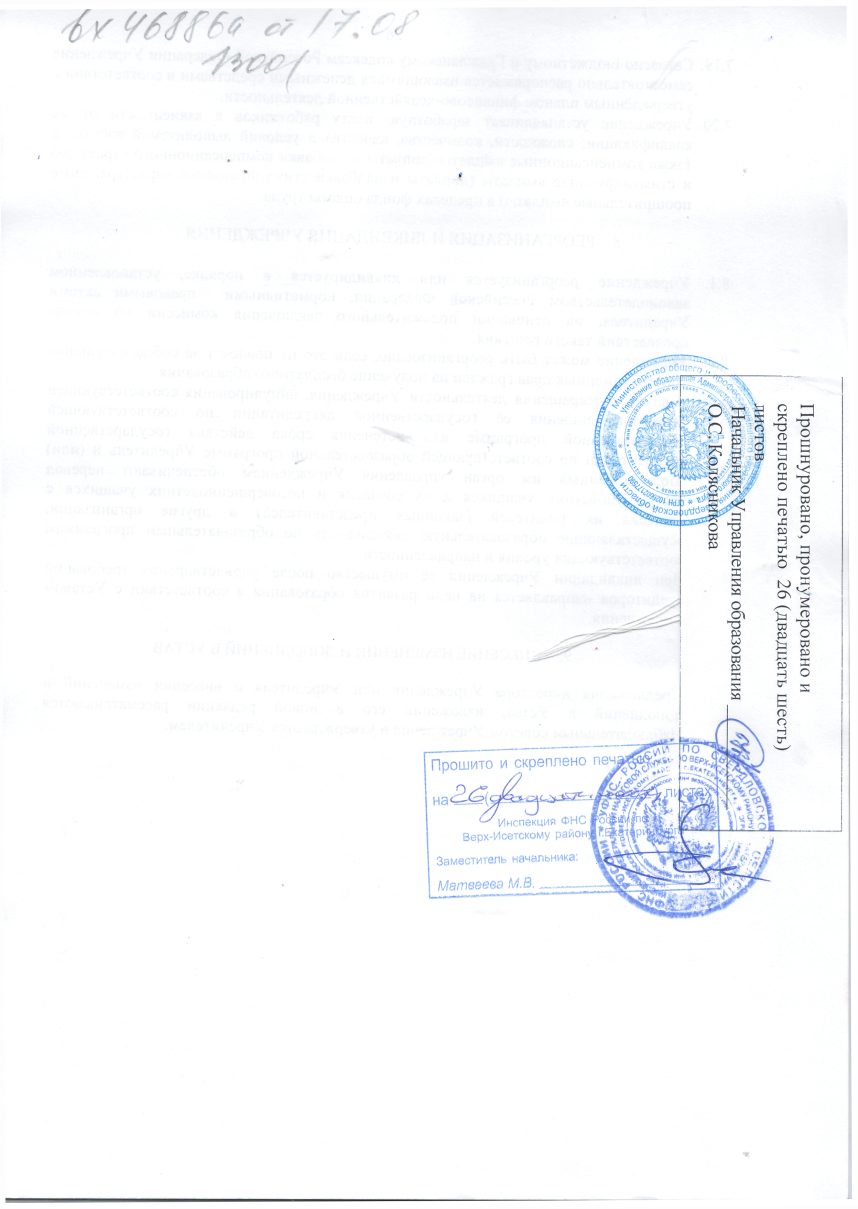 